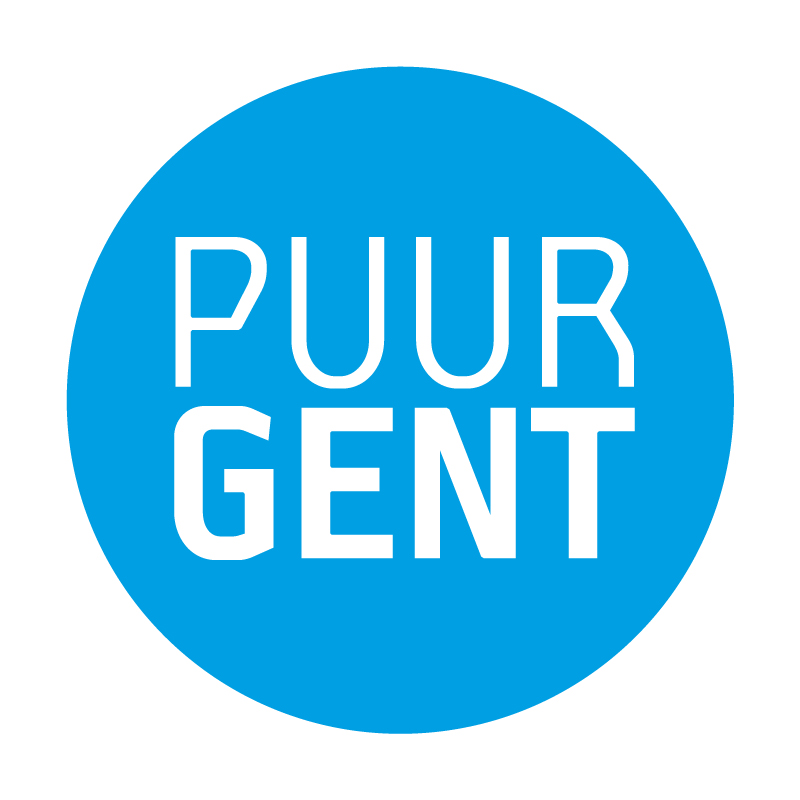 Waarvoor dient dit formulier?Vzw BIG – Business Improvement District Gent (hierna: PuurGent) wenst initiatieven in handelskernen van één of meerdere handelaars, al dan niet verenigd in een handelsvereniging, te ondersteunen d.m.v. een subsidie voor initiatieven die bijdragen tot een ondersteuning, promotie van de handelskern (en de gevestigde handelszaken) of specifieke handelsactiviteiten in Gent en haar deelgemeenten.
Dit formulier wordt gebruikt voor de aanvraag van de ondersteuning.De voorwaarden vindt u in het Subsidiereglement voor de ondersteuning van handelsinitiatieven.U vindt het op www.stad.gent/puurgent of kunt het opvragen bij PuurGent.Tegen wanneer bezorgt u ons dit formulier?Deze aanvraag moet minstens 1 maand voor de start van het initiatief worden ingediend. Contacteer PuurGent voor indienen indien u hierover vragen heeft.Naam initiatief:Waar vindt het  initiatief plaats?|De activiteit moet plaatsvinden op Gents grondgebied. Wanneer vind het initiatief plaats?Omschrijf het initiatief  en doelstelling| Omschrijf de doelstelling van het initiatief, de concrete aanpak en in welke mate het initiatief een bovenlokale aantrekkingskracht voor Gent als winkel- en horecastad heeft.(Beoogde) projectpartners / samenwerkingen met collega-ondernemersIn welke mate is uw project of initiatief vernieuwend?Toon aan hoe uw project of initiatief gericht is op een breed consumentenpubliekToon aan waarom uw project of initiatief een  bovenlokale aantrekkingskracht heeft (indien van toepassing). Vul de geplande uitgaven en inkomsten in.|Wie vragen heeft met betrekking tot het inschatten van kosten en inkomsten kan altijd contact opnemen met PuurGent. Geef aan voor welk bedrag inclusief BTW jullie subsidie aanvragen – PuurGent betaalt bij goedkeuring en na ontvangst van de facturen maximaal 75% van dit bedrag terug.Vraagt u de subsidie aan als  Vul uw persoonlijke gegevens in.|U moet op het Gentse grondgebied gedomicilieerd zijn. Vul de gegevens van uw feitelijke vereniging in.ǀ Voorbeeld: 80.01.03-231.05.   U vindt uw rijksregisternummer op de achterkant van uw identiteitskaart.  Ga naar vraag 10..Vul de gegevens van uw organisatie met rechtspersoon in.| Indien van toepassing|De maatschappelijke zetel moet liggen op Gents grondgebied. ǀ Voorbeeld: 0123.456.789Vul het rekeningnummer in waarop de subsidie gestort kan worden.ǀ Voorbeeld: BE68 5390 0754 7034.   Vul in hoe we u kunnen bereiken.Vul de onderstaande verklaring in.Ik heb alle gegevens volledig en correct ingevuld.Respect voor uw privacyDe Stad Gent behandelt de persoonsgegevens die u invult met respect voor uw privacy. We volgen hiervoor de Algemene Verordening Gegevensbescherming.Waarvoor, met wie en hoe lang?Als u de gegevens verzendt, geeft u ons toestemming om ze te gebruiken in het kader van de aanvraag subsidie ondersteuning handelsinitiatieven. We verwijderen uw gegevens voor deze aanvraag na 1 jaar.Uw rechtenU hebt altijd het recht om uw persoonsgegevens in te zien en om foute gegevens aan te passen. In sommige gevallen kunt u ook uw gegevens laten wissen.Wilt u zich beroepen op deze rechten? Dat kan via het contactformulier op deze pagina.Vermoedt u dat iemand uw persoonsgegevens onrechtmatig gebruikt? Meld het ons via privacy@stad.gent. U hebt ook het recht om klacht in te dienen bij de Gegevensbeschermingsautoriteit.Meer informatie over uw rechten en privacy vindt u op https://stad.gent/over-gent-en-het-stadsbestuur/vragen-suggesties-en-meldingen/met-respect-voor-uw-privacy.PuurGent controleert de gegevens op deze aanvraag. 
Aanvragen die volledig en ontvankelijk zijn krijgen een volgnummer.
PuurGent behandelt de dossiers volgens dit volgnummer.PuurGent informeert binnen een termijn van 7 dagen de aanvrager per mail over de ontvangst van het formulier en de ontvankelijkheid ervan.
Het Dagelijks Bestuur van PuurGent neemt de beslissing tot al dan niet toekenning van de subsidie binnen de 10 dagen na het indienen van de aanvraag. Het Dagelijks Bestuur neemt de beslissing tot al dan niet bijsturing en coaching van de aanvrager en het handelsinitatief. De aanvrager zal schriftelijk van de beslissing op de hoogte worden gebracht.De subsidie wordt uitbetaald uiterlijk 30 dagen na ontvangst van de controlestukken die aan PuurGent worden bezorgd na het initiatief waarvoor de subsidie werd aangevraagd.Meer infoOpsturenOpsturenPersoonlijk afgeventel.: 09 266 84 00puurgent@stad.gentt.a.v. PuurGentBotermarkt 19000 Gentt.a.v. PuurGentBotermarkt 19000 Gentt.a.v. PuurGentWoodrow Wilsonplein 6 (URBIS)9000 GentDit formulier is geldig vanaf  07  mei 2020Dit formulier is geldig vanaf  07  mei 2020Informatie in verband met het initiatiefnaam:straat en nummer/bus: postcode en gemeente: omschrijving locatie: periode:  van       /       /       tot      /       /     Informatie over de uitgaven en inkomstenNr.OmschrijvingGeraamde kostenExclusief BTWGeraamde kostenInclusief BTWGeraamde inkomsten01           €           €         €02           €           €         €03           €           €         €04           €           €         €05           €           €         €06           €           €         €07           €           €         €08           €           €         €09           €           €         €10           €           €         €11Andere subsidies           €           €         €12           €         €     Algemeen totaal           €         €Geraamd bedrag  IBTW :	                                                                                                              euroGevraagde subsidie (75% van het geraamd bedrag)  IBTW :	                                                                                                              euroInformatie over de aanvrager  particulier. Ga naar vraag 12. feitelijke vereniging. Ga naar vraag 13. organisatie met een rechtspersoon. Ga naar vraag 14.straat en nummer/bus: postcode en gemeente: naam vereniging:  naam rekeninghouder:  rijksregisternummer:  naam organisatie:  website: adres maatschappelijke zetel:  ondernemingsnummer:  rekeningnummer IBAN:  voornaam:	achternaam: telefoon of gsm: e-mailadres : Ondertekening Datum:Handtekening:      /       /     Hoe gaat het nu verder met dit formulier?